IBIS Open Forum Minutes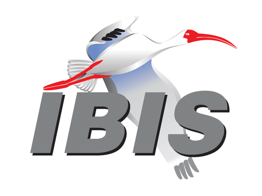 Meeting Date: November 4, 2022Meeting Location: 2022 Virtual Asian IBIS Summit - ChinaVOTING MEMBERS AND 2022 PARTICIPANTSOTHER PARTICIPANTS IN 2022In the list above, attendees at the meeting are indicated by *.  Those submitting an email ballot for their member organization for a scheduled vote are indicated by ^.  Principal members or other active members who have not attended are in parentheses. Participants who no longer are in the organization are in square brackets.UPCOMING MEETINGSThe connection information for future IBIS teleconferences is as follows:Microsoft Teams meetingJoin on your computer or mobile appClick here to join the meetingJoin with a video conferencing device106010980@teams.bjn.vcVideo Conference ID: 114 666 897 5 Alternate VTC dialing instructionsOr call in (audio only)+1 267-768-8015,554664847#   United States, Philadelphia Phone Conference ID: 554 664 847# Find a local number | Reset PINLearn More | Meeting optionsAll teleconference meetings are 8:00 a.m. to 9:55 a.m. US Pacific Time.  Meeting agendas are typically distributed seven days before each Open Forum.  Minutes are typically distributed within seven days of the corresponding meeting.NOTE: "AR" = Action Required.-------------------------------------------------------------------------------------------------------------------------------OFFICIAL OPENINGThe Virtual Asian IBIS Summit – China was held online.  About 57 individuals representing 13 organizations attended.  The notes below capture some of the content and discussions.  The meeting presentations and other documents are available at:https://ibis.org/summits/nov22a/A summit recording has been uploaded and is available by direct link:https://ibis.org/summits/nov22a/summit_recording.mp4Randy Wolff declared the start of the Virtual Asian IBIS Summit – China.  He welcomed the participants and noted the excellent work done by Bob Ross and Lance Wang in helping to organize the meeting.  He outlined that the Summit involved presentations, along with time for questions, and then an open discussion period at the conclusion of the presentations.IBIS CHAIR’S REPORTRandy Wolff (Micron Technology, USA)(Chair, IBIS Open Forum)(Start 00:03:15, Duration 8:15)Randy Wolff presented a shortened version of the normal report, skipping some early slides to focus on upcoming work. He announced IBIS Version 7.2 will include BIRD213.1 for PAMn support and BIRD211.4 for major work in flow issues in re-drivers.  BIRD217 introduces a new requirement for clocked IBIS-AMI models.  BIRD218 will be a simplification to some pin rules in EMD.  The Editorial and Advanced Technology Modeling task groups are working on a clarification BIRD for clock_times with use of the new clocked IBIS-AMI models. The goal is to approve IBIS 7.2 in late January.Future Work:Randy showed a slide outlining future work, such as equalization with DDR5, clock/data relationships, and a renewed focus on power integrity such as power supply induced jitter modeling, modeling voltage regulators, and other topics. Randy also said the Interconnect task group has in development a pole-residue format for an upcoming Touchstone 3.0 specification. Also, further improvements to IBIS-ISS, which is a standard SPICE format.Call for Volunteers:Randy presented a slide calling for volunteers and outlined which roles are available to make contributions and participate in collaboration, as well as the email reflector and website information. He further announced that presentations are always welcome.Official Proceedings:Randy announced the processes to express a technical idea as part of a Task Group and mentioned that experienced members can assist with formatting and syntax for creating technical proposal documents such as in BIRD format.Website:Randy presented the website and outlined the available resources provided by the IBIS organization [available at this link: http://Ibis.org/].PRESENTATIONSSPIM (Standard PI Model) in IBISCAI, Kinger (Intel Corp., USA)CHEN, Chi-te (Intel Corp., USA)Synopsis: Presentation agenda as follows:Industry Platform PI Design ChallengesPlatform PI design Architecture StandardizationSPIM – Standard Power Integrity ModelSPIM stimulus and target definitionFASTPI – Platform PI design FrameworkKeywords definition for .spim file in BIRDOne example .spim fileFastPI RoadmapNext StepsPresentation was not live, but slides were posted on the IBIS website.IBIS Model Simulation Accuracy Improvement by Including PSIJDING, Yifan (Missouri University of Science and Technology, USA)SUN, Yin (Zhejiang Lab, PRC)WOLFF, Randy (Micron Technology, USA) YANG, Zhiping (Waymo, USA)HWANG, Chulsoon (Missouri University of Science and Technology, USA)[Presented by DING, Yifan (Missouri University of Science and Technology, USA)](Start 00:12:30, Duration 25:15)Synopsis: Presentation agenda as follows:IntroductionAccounting for Power Supply Induced JitterLimitation of the current power-aware IBIS ModelJitter Sensitivity Based ModificationKu/Kd Modification Based on PSIJ SensitivitySimulation Validation8 Stage Inverter Chain with Different LoadsDDRx DQ Tx Buffer with Pre-driver with Different TerminalsConclusionQ&A session:Xuefeng Chen asked about slide 8, whether delta T is a range or just a value. Yifan answered it is a value.Bob Ross noted on slide 8 that the notation of “Ku/Kd” was not a ratio but an “or”.[PSIJ Sensitivity] in IBISCAI, Kinger (Intel Corp., USA)TAN, Fern Nee (Intel Corp., USA) CHEN, Chi-te (Intel Corp., USA)[Presented by CAI, Kinger (Intel Corp., USA)] (Start 00:38:15, Duration 22:00)Synopsis: Presentation agenda as follows:BackgroundHSIO architecture: Serial & ParallelStatus Quo, for jitter analysisNew system jitter analysis methodology[PSIJ Sensitivity] in IBIS[PSIJ Sensitivity] applicationNext StepsQ&A session:Bob Ross commented that the idea would become a BIRD, and it would be relatively simple from an IBIS specification standpoint, since it would only introduce a small number of keywords.USING IBIS-AMI FOR DDR5 APPLICATIONS HE, Wei (Xpeedic, PRC)XIA, Jianfeng (Xpeedic, PRC)DAN, Yufeng (Xpeedic, PRC)ZHANG, Junwei (Xpeedic, PRC)SU, Zhouxiang (Xpeedic, PRC).[Presented by HE, Wei (Xpeedic, PRC)](Start 01:00:30, Duration 27:15)Synopsis: Presentation agenda as follows:Background: Challenges in IBIS-AMI Analysis of DDR5DER in bit-by-bit is a more accurate way to simulate asymmetrical signal edgesAMI Reserved Parameter: DC_offsetIBIS 7.1 standard mentions clock jitter based DDR5Significant SSN analysisSummaryQ&A session:No questions.BREAK(10 Minutes)112G SERDES SIGNAL SIMULATION AND VERIFICATIONHUANG, Jian (ZTE Corporation, PRC)ZHU, Daishan (ZTE Corporation, PRC)YANG, Zhiwei (ZTE Corporation, PRC)[Presented by HUANG, Jian (ZTE Corporation, PRC)](Start 01:30:15, Duration 14:00)Synopsis: Presentation agenda as follows:Background112G Serdes Signal Simulation112G Serdes Test VerificationConclusionQ&A session:No questions.BANDWIDTH ANALYSIS OF 224GB/S SERIAL LINKSZHENG, Ming (ZTE Corporation, PRC)YIN, Changgang (ZTE Corporation, PRC)[Presented by ZHENG, Ming (ZTE Corporation, PRC)](Start 01:45:00, Duration 14:30)Synopsis: Presentation agenda as follows:OverviewAnalysis MethodSimulation on 224Gb/s per LaneSummaryQ&A session:No questions.AI ON SI: DATA EFFICIENT ANALYSIS AND MANUFACTURING PROCESS VARIATION ANALYSISLEI, Peizhi (University of Electronic Science and Technology of China [UESTC], PRC)WANG, Cong (University of Electronic Science and Technology of China [UESTC], PRC)ZHENG, Jie (University of Electronic Science and Technology of China [UESTC], PRC)CHEN, Jienan (University of Electronic Science and Technology of China [UESTC], PRC)LEI, Yiran (Huawei Technologies Co., PRC)LI, Su (Huawei Technologies Co., PRC)[Presented by LI, Su (Huawei Technologies Co., PRC)](Start 02:00:15, Duration 31:15)Synopsis: Presentation agenda as follows:Background: AI in signal integrityChallengesApplication 1: Manufacturing process variation analysisApplication 2: Data efficient signal integrity analysisConclusionQ&A session:Xuefeng Chen asked about slide 7 on how DDQN picks the enhanced samples. Su Li answered that DDQN will find an X, first putting it into two DNNs to find if outputs are close.  If yes, it is trained; if not, it will be in the training list next.  This way will save a lot of training cases.K.T. Wang (Wang Algebra) - Updated Expanded HistoryROSS, Bob (Teraspeed Labs, USA)LING, Cong (Imperial College, UK)Synopsis: Presentation agenda as follows:Wang AlgebraT-coilsWang’s BiographyReferencesPresentation was not live, but slides were posted on the IBIS website.Open discussion and closing Remarks
(Start 02:31:45, Duration 1:45)Randy Wolff thanked presenters and attendees.  He encouraged people to volunteer to help in the work of advancing the IBIS specification. He also hoped to see everyone in person in a future summit.NEXT MEETINGThe next IBIS Open Forum teleconference meeting will be held on November 18, 2022.  The following IBIS Open Forum teleconference meeting is tentatively scheduled for December 9, 2022.========================================================================NOTESIBIS CHAIR: Randy Wolff (208) 363-1764rrwolff@micron.comPrincipal Engineer, Silicon SI Group, Micron Technology, Inc.8000 S. Federal WayP.O. Box 6, Mail Stop: 01-720Boise, ID  83707-0006VICE CHAIR: Lance Wang (978) 633-3388lance.wang@ibis.orgSolutions Architect, Zuken USA238 Littleton Road, Suite 100Westford, MA 01886SECRETARY: Graham Kusgraham.kus@ibis.org	Senior Engineer, The MathWorks, Inc. 	1 Lakeside Campus Drive	Natick, MA 01760TREASURER: Bob Ross (503) 246-8048bob@teraspeedlabs.comEngineer, Teraspeed Labs10238 SW Lancaster RoadPortland, OR 97219LIBRARIAN: Zhiping Yang (650) 214-0868zhipingyang@google.comSr. Hardware Manager, Waymo1600 Amphitheatre ParkwayMountain View, CA 94043WEBMASTER: Steven Parker (845) 372-3294sparker@marvell.comSenior Staff Engineer, DSP, Marvell  2070 Route 52Hopewell Junction, NY 12533-3507POSTMASTER: Curtis Clarkcurtis.clark@ansys.com	ANSYS, Inc.	150 Baker Ave Ext	Concord, MA 01742This meeting was conducted in accordance with SAE ITC guidelines.All inquiries may be sent to info@ibis.org.  Examples of inquiries are:To obtain general information about IBIS.To ask specific questions for individual response.To subscribe to or unsubscribe from the official ibis@freelists.org and/or ibis-users@freelists.org email lists (formerly ibis@eda.org and ibis-users@eda.org):https://www.freelists.org/list/ibishttps://www.freelists.org/list/ibis-usersTo subscribe to or unsubscribe from one of the task group email lists: ibis-macro@freelists.org, ibis-interconn@freelists.org, ibis-editorial@freelists.org, or ibis-quality@freelists.org:https://www.freelists.org/list/ibis-macrohttps://www.freelists.org/list/ibis-interconnhttps://www.freelists.org/list/ibis-editorialhttps://www.freelists.org/list/ibis-qualityTo inquire about joining the IBIS Open Forum as a voting Member.To purchase a license for the IBIS parser source code.To report bugs or request enhancements to the free software tools: ibischk6, tschk2, icmchk1, s2ibis, s2ibis2 and s2iplt.The BUG Report Form for ibischk resides along with reported BUGs at:http://www.ibis.org/bugs/ibischk/ 
http://www.ibis.org/ bugs/ibischk/bugform.txtThe BUG Report Form for tschk2 resides along with reported BUGs at:http://www.ibis.org/bugs/tschk/ 
http://www.ibis.org/bugs/tschk/bugform.txtThe BUG Report Form for icmchk resides along with reported BUGs at:http://www.ibis.org/bugs/icmchk/ 
http://www.ibis.org/bugs/icmchk/icm_bugform.txtTo report s2ibis, s2ibis2 and s2iplt bugs, use the Bug Report Forms which reside at:http://www.ibis.org/bugs/s2ibis/bugs2i.txt 
http://www.ibis.org/bugs/s2ibis2/bugs2i2.txt 
http://www.ibis.org/bugs/s2iplt/bugsplt.txtInformation on IBIS technical contents, IBIS participants and actual IBIS models are available on the IBIS Home page:http://www.ibis.org/Check the IBIS file directory on ibis.org for more information on previous discussions and results:http://www.ibis.org/directory.htmlOther trademarks, brands and names are the property of their respective owners.SAE STANDARDS BALLOT VOTING STATUS (attendee X; absent -) = Temporarily not a voting memberCriteria for SAE member in good standing:Must attend two consecutive meetings to establish voting membershipMembership dues currentMust not miss two consecutive meetings (voting by email counts as attendance)Interest categories associated with SAE standards ballot voting are: Users - members that utilize electronic equipment to provide services to an end user. Producers - members that supply electronic equipment. General Interest - members are neither producers nor users.  This category includes, but is not limited to, government, regulatory agencies (state and federal), researchers, other organizations, and associations, and/or consumers.AMD (Xilinx)(Bassam Mansour)Analog Devices (Maxim Integrated)Tushar Pandey, Jermaine Lim, Rolynd Aquino, Aprille Hernandez-Loyola, Janchris Espinoza, Francis Ian Calubag, Toni Rose Racelis, Thi Nhu Quynh NguyenANSYSCurtis ClarkApplied Simulation Technology(Fred Balistreri)Aurora SystemDian YangBroadcom(Yunong Gan), Jim AntonellisCadence Design SystemsZhen Mu, Jared James, Ken Willis, Kyle LakeCelestica(Sophia Feng) Cisco SystemsStephen ScearceDassault Systemes(Stefan Paret), Longfei BaiGoogleHanfeng Wang , Jianmin ZhangHuawei TechnologiesHang (Paul) Yan*, Su Li*, Yiran Lei*, Zixin Song*Infineon Technologies AG (Christian Sporrer)Instituto de Telecomunicações(Abdelgader Abdalla)Intel CorporationHsinho Wu, Michael Mirmak, Jingbo Li, Liwei Zhao, Chi-te Chen, Kinger Cai*, Chuanyu Li*Keysight TechnologiesMing Yan, Fangyi Rao, Majid Ahadi Dolotsara, Pegah Alavi, Saish Sawant, [Radek Biernacki]Luminous Computing(David Banas)MarvellSteven ParkerMathWorksGraham Kus, Walter Katz, [Mike LaBonte]Micron TechnologyRandy Wolff*, Aniello Viscardi, Justin Butterfield, Dragos Dimitriu, Cheng Zhang*, Chunqiang Weng*, Hongyan Li*, Tree Li*MST EMC LabChulsoon Hwang, Hanyu Zhang, Haran Manoharan, Jiahuan Huang, Junho Joo, Reza Yazdani, Seunghun Ryu, Seungtaek Jeong, Xiangrui Su, Xu Wang, Yuanzhuo Liu, Zhekun Peng, Yifan Ding*SerDesDesign.comJohn BaprawskiSiemens EDAArpad Muranyi, Weston Beal, Amin Maher, Scott Wedge, Steve Kaufer, Todd Westerhoff, Vladimir Dmitriev-Zdorov, Ken CantrellSTMicroelectronicsOlivier BayetSynopsysTed Mido, Xuefeng Chen*, Yuyang Wang*, Jinghua Huang*Teraspeed LabsBob Ross*WaymoZhiping YangZTE CorporationJian Huang*, Ming Zheng*, Changgang Yin*,  Dongdong Ye*, Zhongmin Wei*Zuken(Michael Schäder)    Zuken USALance Wang*AltairJunesang LeeAmazon Lab126Askar HashemiASUSTek ComputerHank Lin*, Daniel Yeh*, Shih-Yao Lin*, Hayden Huang*, Will Chan*, Alfred Hu*, Andries Deroo*, Bobson Su*, Bojyun Chen*, Harrison Su*, Jenyung Li*, Jimmy Kao*, Matthew Lu*, Nick Chen*, David Chou*, Stephen Lee*, Henry Tsai*, John Lin*, Steven Tsai*, Vincent Lu*, William Shih*, Asher Lin*, Jerry Bai, Anthony  Tan* Blue Ocean Smart SystemJunyong Deng*, Nikki Xie*CienaHugues Tournier, Kaisheng HuCornelis NetworksChampion KaoDe Montfort UniversityAlistair DuffyGE HealthCareBalaji Sankarshanan, Sarah SalvadorHoneywellBavish VazhayilIBMGreg EdlundImperial College, UKCong LingMercury SystemsVincent TamNational Central University, TaiwanChiu-Chih Chou, Liu Huang Fu, Bohong Chai, Remxiang Xu, Kuan Fa, Yanting LiNew H3C Technologies Co.Zixiao Yang*OVTSirius TsangPolitecnico di TorinoStefano Grivet Talocia, Tommaso Bradde, Marco De Stefano, Riccardo Trinchero, Alessandro Zanco, Antonio CarlucciRenesasBilly Chen*RivosYansheng WangSAE ITCJosé GodoySeriaLink SystemsAleksey Tyshchenko, David HalupkaUniversity of Colorado, Boulder, ECEEEric BogatinUniversity of IllinoisJosé Schutt-AineUniversity of L’AquilaFancesco De PaulisUnaffiliated   Mike LaBonteXpeedicWei He*, Zachary Su*, Jianfeng Xia*, Yan Ma*, Yufeng Dan*, Zhangmin Zhong*, Lihua (Lily) Liu*OrganizationInterest CategoryStandards Ballot Voting StatusSept. 9, 2022Sept. 30, 2022Oct. 21, 2022Nov. 4, 2022AMD (Xilinx)ProducerInactive----Analog Devices (Maxim Integrated)ProducerInactive----ANSYSUserActiveXXX-Applied Simulation TechnologyUserInactive----Aurora SystemUserActive----Broadcom Ltd.ProducerInactive----Cadence Design SystemsUserInactiveXX--CelesticaUserInactive----Cisco SystemsUserInactive----Dassault SystemesUserInactive----GoogleUserInactive----Huawei TechnologiesProducerInactive---XInfineon Technologies AGProducerInactive----Instituto de TelecomunicaçõesUserInactive----Intel Corp.ProducerActiveXXXXKeysight TechnologiesUserInactiveX---Luminous ComputingGeneral InterestInactive----MarvellProducerInactive--X-MathWorksUserActiveXXX-Micron TechnologyProducerActiveXXXXMST EMC LabUserInactive---XSerDesDesign.comUserInactive----Siemens EDA (Mentor)UserActiveXXX-STMicroelectronicsProducerActiveXXX-SynopsysUserActiveXXXXTeraspeed LabsGeneral InterestActiveXXXXWaymoUserActiveXXX-ZTE Corp.UserInactive---XZukenUserActiveXXXX